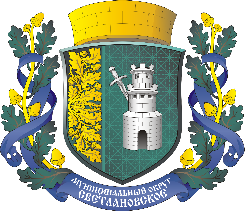 САНКТ-ПЕТЕРБУРГМУНИЦИПАЛЬНОЕ ОБРАЗОВАНИЕМУНИЦИПАЛЬНЫЙ ОКРУГ СВЕТЛАНОВСКОЕАДМИНИСТРАЦИЯПОСТАНОВЛЕНИЕ В соответствии с Бюджетным Кодексом Российской Федерации и Положением о бюджетном процессе внутригородского муниципального образования Санкт-Петербурга муниципальный округ СветлановскоеПОСТАНОВЛЯЮ:1. Утвердить ведомственную целевую программу мероприятий, направленных на решение вопросов местного значения «Проведение подготовки и обучения неработающего населения способам защиты и действиям в чрезвычайных ситуациях, а также способам защиты от опасностей, возникающих при ведении военных действий или вследствие этих действий» на территории внутригородского муниципального образования Санкт-Петербурга муниципальный округ Светлановское» на 2022 год и на плановый период 2023 и 2024 годов согласно Приложению 1 к настоящему постановлению.2. Назначить ответственным за исполнение ведомственной целевой программы мероприятий, направленных на решение вопросов местного значения «Проведение подготовки и обучения неработающего населения способам защиты и действиям в чрезвычайных ситуациях, а также способам защиты от опасностей, возникающих при ведении военных действий или вследствие этих действий» на территории внутригородского муниципального образования Санкт-Петербурга муниципальный округ Светлановское» на 2022 год и на плановый период 2023 и 2024 годов руководителя организационно-распорядительного отдела Седова Д.Д.3. Настоящее постановление вступает в силу с момента его подписания.5. Контроль за исполнением настоящего постановления оставляю за собой.Глава Администрации                                                                    С.С. КузьминС постановлением ознакомлены:________________  _________________ Седов Д.Д.         (дата)                                     (подпись)Приложение 1к Постановлению Администрации МО Светлановское от 30.12.2021 года № 46ВНУТРИГОРОДСКОЕ МУНИЦИПАЛЬНОЕ ОБРАЗОВАНИЕ САНКТ-ПЕТЕРБУРГА МУНИЦИПАЛЬНЫЙ ОКРУГ СВЕТЛАНОВСКОЕ ВЕДОМСТВЕННАЯ ЦЕЛЕВАЯ ПРОГРАММАмероприятий, направленных на решение вопросов местного значения«Проведение подготовки и обучения неработающего населения способам защиты и действиям в чрезвычайных ситуациях, а также способам защиты от опасностей, возникающих при ведении военных действий или вследствие этих действий на территории внутригородского муниципального образования Санкт-Петербурга муниципальный округ Светлановское и осуществление в установленном порядке содействия исполнительным органам государственной власти Санкт-Петербурга в сборе и обмене информацией в области защиты населения и территорий от чрезвычайных ситуаций, а также содействие в информировании населения об угрозе возникновения или о возникновении чрезвычайных ситуаций»», а также осуществление иных полномочий в области защиты населения и территорий внутригородских муниципальных образований Санкт-Петербурга от чрезвычайных ситуаций в соответствии с законодательством Российской Федерации и законодательством Санкт-Петербурга»на 2022 год и на плановый период 2023 и 2024 годов1. Заказчик: Местная Администрация внутригородского муниципального образования Санкт-Петербурга муниципальный округ Светлановское.2. Цели программы: Подготовка неработающего населения муниципального образования в области безопасности жизнедеятельности.3. Характеристика проблемы, задачи программы:организация сбора и обмена информацией с иными субъектами в области защиты населения и территорий от чрезвычайных ситуаций; обеспечение своевременного оповещения и информирования  населения об угрозе возникновения или возникновении чрезвычайной ситуации; повышение общественной безопасности населения за счет обучения и информирования жителей муниципального образования основам безопасности их жизнедеятельности и действиям в чрезвычайных ситуациях;формирование у неработающего населения муниципального образования практических умений и навыков действий в условиях чрезвычайных ситуаций, характерных для мест проживания, воспитание чувства ответственности за свою подготовку и подготовку своей семьи к защите от опасных явлений;доведение основ безопасного поведения при возникновении чрезвычайных ситуаций и угрозе проведения террористических актов, информирование населения в области безопасной жизнедеятельности;повышение общественной безопасности населения за счет обучения неработающего населения основам безопасности жизнедеятельности и действиям в чрезвычайных ситуациях, возникающих при ведении военных действий или вследствие этих действий;снижение рисков возникновения и смягчение последствий чрезвычайных ситуаций на территории муниципального образования;уменьшение количества чрезвычайных ситуаций бытового характера, снижение рисков возникновения и смягчения последствий чрезвычайных ситуаций бытового характера на территории муниципального образования;улучшение материалов базы учебного процесса по вопросам защиты и действиям в чрезвычайных ситуациях;систематический инструктажа жителей для ознакомления с правилами поведения в случае эвакуации возникновении чрезвычайной ситуации;обеспечение безопасности жизнедеятельности населения муниципального образования.4. Сроки реализации программы: 2022 год и плановый период 2023 и 2024 годов.5. Ожидаемые и конечные результаты реализации программы:формирование у неработающего населения устойчивых морально-психологических качеств, практических умений и навыков, помогающих неработающему населению правильно и эффективно действовать в условиях чрезвычайных ситуаций, и порядке действия при их возникновении;повышение уровня подготовки по вопросам безопасности деятельности;совершенствование уровня взаимодействия с районным звеном ГО и ЧС, силами и средствами предупреждения и ликвидации чрезвычайных ситуаций в Санкт-Петербурге;умение неработающего населения уверенно и правильно действовать в различных чрезвычайных ситуациях.6. Целевые индикаторы:7. Перечень мероприятий программы, сроки и ожидаемые конечные результаты их реализации:8. Обоснование потребностей в необходимых ресурсах: Приложение 1 к настоящей муниципальной программе.9. Объем финансирования программы, источник финансирования: без финансирования10. Обоснование потребностей в необходимости реализации муниципальной программы:Конституция Российской Федерации;Постановление Правительства РФ от 04.09.2003 года № 547 «О подготовке населения в области защиты от чрезвычайных ситуаций природного и техногенного характера;Федеральный закон от 06.10.2003 года № 131-ФЗ «Об общих принципах организации местного самоуправления в Российской Федерации»;Закон Санкт-Петербурга от 23.09.2009 года № 420-79 «Об организации местного самоуправления в Санкт-Петербурге»;Закон Санкт-Петербурга от 28.09.2005 года № 514-76 «О защите населения и территории от чрезвычайных ситуаций природного и техногенного характера в Санкт-Петербурге;Устав внутригородского муниципального образования.11. Механизм реализации программы: Управление реализации программы и контроль за ходом ее выполнения. Распределение сфер ответственности. Организация эффективного выполнения программных мероприятий. Контроль достижения ожидаемых конечных результатов.12. Социальные, экономические и экологические последствия реализации: Информированность населения способам защиты и действиям в чрезвычайных ситуациях, способам защиты от опасностей.от 30.12.2021 № 46№ 46«Об утверждении ведомственной целевой программы мероприятий, направленных на решение вопросов местного значения «Проведение подготовки и обучения неработающего населения способам защиты и действиям в чрезвычайных ситуациях, а также способам защиты от опасностей, возникающих при ведении военных действий или вследствие этих действий на территории внутригородского муниципального образования Санкт-Петербурга муниципальный округ Светлановское и осуществление в установленном порядке содействия исполнительным органам государственной власти Санкт-Петербурга в сборе и обмене информацией в области защиты населения и территорий от чрезвычайных ситуаций, а также содействие в информировании населения об угрозе возникновения или о возникновении чрезвычайных ситуаций» а также осуществление иных полномочий в области защиты населения и территорий внутригородских муниципальных образований Санкт-Петербурга от чрезвычайных ситуаций в соответствии с законодательством Российской Федерации и законодательством Санкт-Петербурга» на 2022 год и на плановый период 2023 и 2024 годов«Об утверждении ведомственной целевой программы мероприятий, направленных на решение вопросов местного значения «Проведение подготовки и обучения неработающего населения способам защиты и действиям в чрезвычайных ситуациях, а также способам защиты от опасностей, возникающих при ведении военных действий или вследствие этих действий на территории внутригородского муниципального образования Санкт-Петербурга муниципальный округ Светлановское и осуществление в установленном порядке содействия исполнительным органам государственной власти Санкт-Петербурга в сборе и обмене информацией в области защиты населения и территорий от чрезвычайных ситуаций, а также содействие в информировании населения об угрозе возникновения или о возникновении чрезвычайных ситуаций» а также осуществление иных полномочий в области защиты населения и территорий внутригородских муниципальных образований Санкт-Петербурга от чрезвычайных ситуаций в соответствии с законодательством Российской Федерации и законодательством Санкт-Петербурга» на 2022 год и на плановый период 2023 и 2024 годов№ п/пНаименование показателяОжидаемые конечные результатыОжидаемые конечные результаты№ п/пНаименование показателяЕдиница измеренияГод/Количество1Количество населения вовлеченное в обучающий процессчел.2022/202023/402024/602Количество лекционных просветительских занятийед.2022/102023/102024/103Количество человек, охваченных лекционно-просветительскими занятиямичел.2022/3002023/3002024/300№ п/пНаименование и адрес исполнения мероприятияСтоимость, тыс. руб.Ожидаемые конечные результатыОжидаемые конечные результатыСрок исполнения мероприятия№ п/пНаименование и адрес исполнения мероприятияСтоимость, тыс. руб.Единица измеренияГод/КоличествоСрок исполнения мероприятия1Участие в заседаниях Комиссии при администрации Выборгского района Санкт-Петербурга по предупреждению и ликвидации чрезвычайных ситуаций и обеспечению пожарной безопасностибез финансированияед.2022/42023/42024/4ежеквартально2Организация и проведение акции профилактической направленности в форме изготовления и распространения печатной продукции (способы защиты населения при ЧС в результате террористических актов)без финансирования(финансирование по ВЦП «Шаг к безопасности»)ед. экз.2022/10502023/10502024/1050ежегодносентябрь-декабрь3Проведение подготовки и обучения неработающего населения способам защиты и действиям в чрезвычайных ситуациях, а также способам защиты от опасностей, возникающих при ведении военных действий или вследствие этих действий (организация и проведение занятий с неработающим населением)без финансированиячел.2022/202023/402024/60ежегодно4Организация лекционно-просветительских по вопросам безопасности жизнедеятельностибез финансирования(финансирование по ВЦП «Шаг к безопасности»)чел.2022/3002023/3002024/300ежегодносентябрь-декабрь5Участие в учениях по ГОиЧС,  проводимых в районе и направленных на обеспечение безопасности жизнедеятельности без финансирования--ежегодно6Размещение на сайте информации по вопросам безопасности жизнедеятельности населениябез финансирования--ежегодно7Самостоятельное изучение памяток, буклетов, пособий, листовок, публикаций в газетах, по рекомендуемой тематике с учетом конкретных мероприятий по защите населения в чрезвычайных ситуациях мирного и военного временибез финансированиячел.2022/302023/302024/30ежегодно8Повышение квалификации сотрудниковбез финансирования(по плану ПК ПСО МЧС РФ по Выборгскому району Санкт-Петербурга)чел.2022/12023/02024/0ежегодно9Участие сотрудников в методически-обучающих мероприятиях, проводимых иными субъектами ГОиЧС регионального и федерального уровнейбез финансирования(по плану ПК ПСО МЧС РФ по Выборгскому району Санкт-Петербурга)ед.2022/42023/42024/4ежегодно10ИТОГОбез финансированиячел.2022/3512023/3702024/390x